Name: _____________________________________________________ Date:_____ Period:_____Unit 8: Summarizing the Cold War Compare methods used to maintain influence over the course of the Cold War: 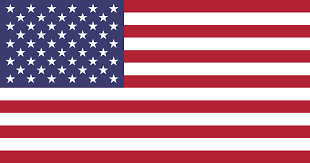 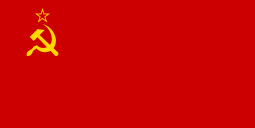 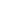 Write a thesis statement that answers the following practice LEQ Prompt: Evaluate the extent to which the global balance of political power changed in the period 1900 CE to the present. __________________________________________________________________________________________________________________________________________________________________________________________________________________________________________________________________________________________________________________________________________________________________________________________________________________________________________________________________________________________________________________________________________________________________________________________________________________________________________________________________________________________________________________________________________________________________________________________________________________________________________________________________________________________________________________________Causes of the Cold WarEffects of the Cold War